Examinations are well underway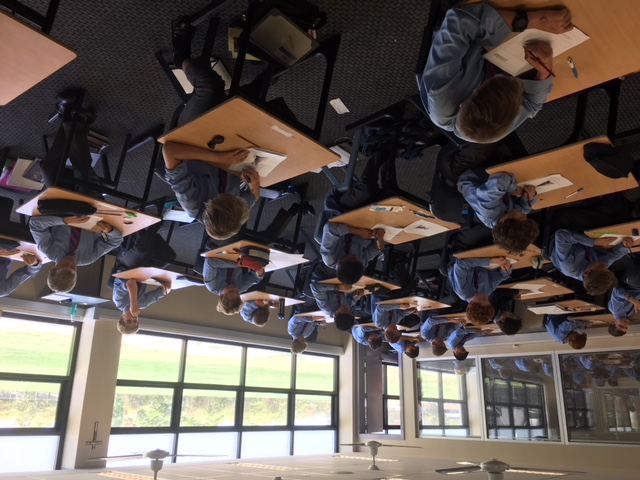 Times indicate the length of the examAll exams will have 5 minutes Reading Time at the beginning (extraFriday 1st DecemberScience90 + 5 MinutesStudyPDHPE60 + 5 MinutesMonday 4th DecemberMathematics80 + 5 MinutesStudyLanguage75 + 5 MinutesTuesday 5th DecemberTechnology60 + 5 MinutesStudyHistory80 + 5 Minutes